Small Group Discussion QuestionsChapter 21 – MoneyMarch 8, 2020Scripture(s): Matthew 6:19-21; 1 Timothy 6:17-19Share an example of when you spent money on something and then gave it lots of time, energy, or attention? In other words, when has money been a “dirty distraction” for you?Can you think of a time when your pursuit of money kept you from fully pursuing God?Can you affirm from experience it is more blessed to give than receive?What do you sense God is prompting you to do as a next step toward generosity? What resource(s) do you need to take that next step of faith? (Training, accountability, education, debt reduction). Small Group Discussion QuestionsChapter 21 – MoneyMarch 8, 2020Scripture(s): Matthew 6:19-21; 1 Timothy 6:17-19Share an example of when you spent money on something and then gave it lots of time, energy, or attention? In other words, when has money been a “dirty distraction” for you?Can you think of a time when your pursuit of money kept you from fully pursuing God?Can you affirm from experience it is more blessed to give than receive?What do you sense God is prompting you to do as a next step toward generosity? What resource(s) do you need to take that next step of faith? (Training, accountability, education, debt reduction). 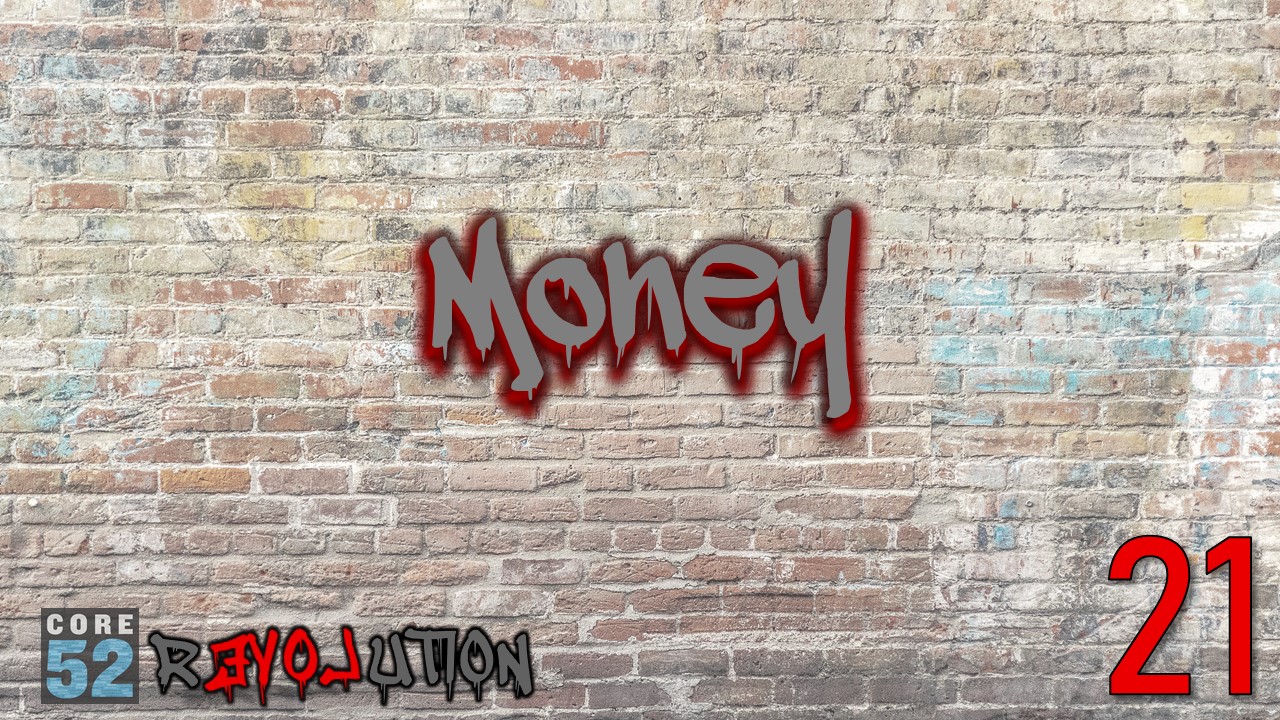 